Assessment Guidance 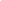 Risk AssessmentRisk AssessmentRisk AssessmentRisk AssessmentRisk AssessmentRisk Assessment for the activity ofChristian Union – Carol ServicesChristian Union – Carol ServicesDate04.12.21Unit/Faculty/DirectorateEngagement and Advancement events TeamAssessorLine Manager/SupervisorSUSU activities team Signed offPART A PART A PART A PART A PART A PART A PART A PART A PART A PART A PART A (1) Risk identification(1) Risk identification(1) Risk identification(2) Risk assessment(2) Risk assessment(2) Risk assessment(2) Risk assessment(3) Risk management(3) Risk management(3) Risk management(3) Risk managementHazardPotential ConsequencesWho might be harmed(user; those nearby; those in the vicinity; members of the public)InherentInherentInherentResidualResidualResidualFurther controls (use the risk hierarchy)HazardPotential ConsequencesWho might be harmed(user; those nearby; those in the vicinity; members of the public)LikelihoodImpactScoreControl measures (use the risk hierarchy)LikelihoodImpactScoreFurther controls (use the risk hierarchy)Covid-19Transmission of Covid-19All participants326Practice good hand hygiene Encourage participants to take a lateral flow test before attending the event We strongly recommend participants wear a face mask when moving around the building Reduce touch points at the eventFollow university guidelines regarding covid-19.122Committee members to supervise the event to encourage participants to act responsibly regarding covid-19.If advised that a member has developed Covid-19 and that they were recently in contact with member, the Club/Socs committee will contact SUSU Activities Team and will encourage the person to contact Public Health England to discuss the case, identify people who have been in contact with them and will take advice on any actions or precautions that should be taken.Slips, Trips and Falls Soft tissue injuries All participants 326Committee members will ensure any fall hazards have been removed before the start of the event.Committee will bring a first aid kit to the event Committee members will ensure there is a phone available for emergency calls.A society member will be present who is first aid trained122Food allergiesAllergic Reaction All participants248Committee members will ensure Natasha’s Law is followed.Food will be labelled and a full ingredients list will be provided.Provide disclaimers for food allergies.Committee members will ensure there is a phone available for emergency calls.144Inappropriate behaviourBullying and harassment of participantsAll participants236SUSU believes everyone should be able to enjoy their time at university and all the experiences that go along with that. SUSU has a zero-tolerance approach regarding discrimination, prejudice, hate crime, racism, sexual misconduct, and any victimisation through any activityParticipants to be reminded to be respectful of othersActivity host to have read SUSU’s Expect Respect Policyhttps://www.susu.org/downloads/SUSU-Expect-Respect-Policy.pdf 133Committee members to ask participants to leave if they are behaving inappropriatelyCommittee members to report inappropriate behaviour to SUSU’s Activities team (activities@susu.org)Covid-19Transmission of covid-19 when preparing the foodAll participants326Individuals responsible for cooking the food will ensure they regularly wash and sanitise their hands Supervised by a member of the society with a food and hygiene certificate224Covid-19Transmission of covid-19 while eating All participantsParticipants will be required to use the hand sanitiser before eating.PART B – Action PlanPART B – Action PlanPART B – Action PlanPART B – Action PlanPART B – Action PlanPART B – Action PlanPART B – Action PlanRisk Assessment Action PlanRisk Assessment Action PlanRisk Assessment Action PlanRisk Assessment Action PlanRisk Assessment Action PlanRisk Assessment Action PlanRisk Assessment Action PlanPart no.Action to be taken, incl. CostBy whomTarget dateReview dateOutcome at review dateOutcome at review date1.Buy hand sanitiser to ensure it is available at the event.SUCU committee02/12/202122/12/20212.If someone is behaving inappropriately, then committee will speak to them and ask them to leave the group and report them to SUSU Activities team. SUCU committee02/12/202122/12/20213.Acquire cleaning solutions to sanitise equipment before, during, and after use. SUCU committee02/12/202122/12/20214.Ensure a first-aid package is on-site during the activities.SUCU committee02/12/202122/12/20215.Ensure all food is labelled and has an ingredient list.SUCU committee02/12/202122/12/20216.To follow all the control measure under the COVID-19 risk assessment under SUCU page on the ‘groups hub’ and carry out all actions in order to minimise all COVID-19 associated risks. SUCU committee02/12/202122/12/20217.Follow all current guidance from the Christian Union national body UCCF. https://www.uccf.org.uk/ SUCU committee02/12/202122/12/2021Responsible manager’s signature: Joshua Wood (President)Responsible manager’s signature: Joshua Wood (President)Responsible manager’s signature: Joshua Wood (President)Responsible manager’s signature: Joshua Wood (President)Responsible manager’s signature: Naomi Court (Vice-President)Responsible manager’s signature: Naomi Court (Vice-President)Responsible manager’s signature: Naomi Court (Vice-President)Print name: JOSHUA WOODPrint name: JOSHUA WOODPrint name: JOSHUA WOODDate: 28.11.2021Print name: NAOMI COURTPrint name: NAOMI COURTDate: 28.11.2021EliminateRemove the hazard wherever possible which negates the need for further controlsIf this is not possible then explain why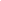 SubstituteReplace the hazard with one less hazardousIf not possible then explain whyPhysical controlsExamples: enclosure, fume cupboard, glove boxLikely to still require admin controls as wellAdmin controlsExamples: training, supervision, signagePersonal protectionExamples: respirators, safety specs, glovesLast resort as it only protects the individualLIKELIHOOD5510152025LIKELIHOOD448121620LIKELIHOOD33691215LIKELIHOOD2246810LIKELIHOOD11234512345IMPACTIMPACTIMPACTIMPACTIMPACTImpactImpactHealth & Safety1Trivial - insignificantVery minor injuries e.g. slight bruising2MinorInjuries or illness e.g. small cut or abrasion which require basic first aid treatment even in self-administered.  3ModerateInjuries or illness e.g. strain or sprain requiring first aid or medical support.  4Major Injuries or illness e.g. broken bone requiring medical support >24 hours and time off work >4 weeks.5Severe – extremely significantFatality or multiple serious injuries or illness requiring hospital admission or significant time off work.  LikelihoodLikelihood1Rare e.g. 1 in 100,000 chance or higher2Unlikely e.g. 1 in 10,000 chance or higher3Possible e.g. 1 in 1,000 chance or higher4Likely e.g. 1 in 100 chance or higher5Very Likely e.g. 1 in 10 chance or higher